Chewelah Arts Guild Minutes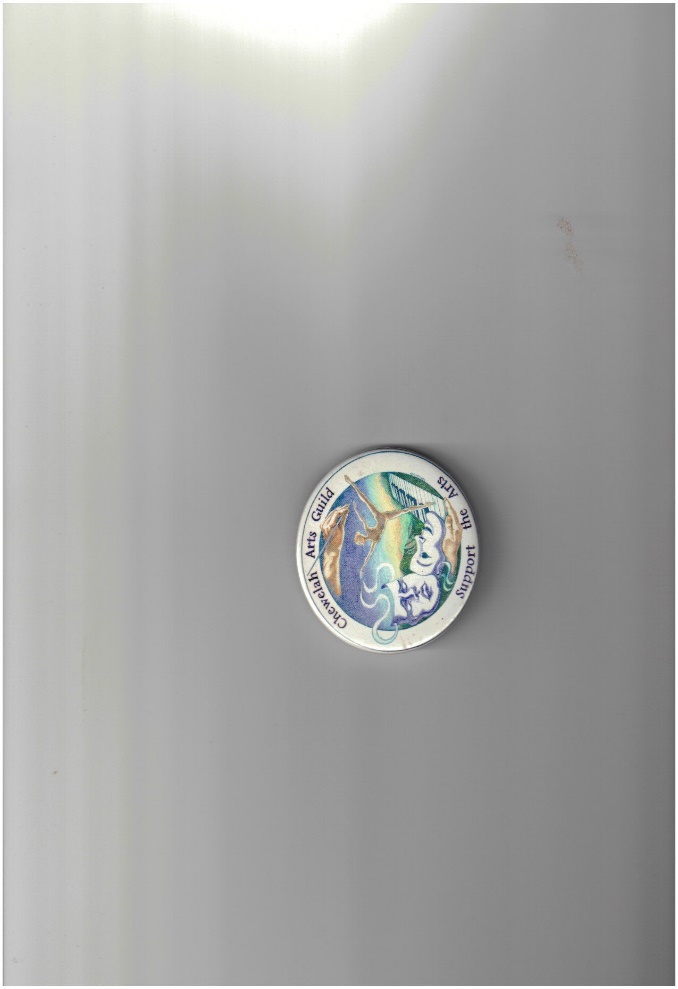 Meeting COVID-19 Virtual MeetingJanuary 19, 20215:30 p.m.Meeting called to order by President Indigo Kennedy
MINUTES: The CAG December 15, 2020 Meeting Minutes: Susanne Moved to accept the December minutes as written, Leslie Seconded, Motion carried.TREASURERS REPORT: Diane Kinzler presented the treasurer report. Diane reported bank balances; Checking $39,050.31, Savings $1,748.10, CD $5,723.05 and PayPal $420.49 for a total of $46,941.95.  Leslie Moved to accept the Treasurer’s report as written, Tom Seconded, Motion carried.CORRESPONDANCE : N/A UPCOMING/RECENT EVENTS, ACTIVITIES and REPORTS Chewelah Arts Guild 2021 Calendar: Indigo shared the 2021 calendar and asked if there were any dates that needed to be addressed. The Children’s Art Festival was tentatively set for July 17-18, 2021.	Nominations for the Board:  Leslie stated that there are four positions open. Susanne Griepp and Gail Churape agreed to continue as Board Members if voted in. Diane Evans said she would run unless someone else would agree in order to enable new people to help govern CAG. There was discussion on the open Board positions and a list of people was shared as possibilities for Board member positions. Board members volunteered to call them asking if they would be interested in running.There was discussion on how we would send out and count the ballots for the virtual Annual Meeting. Indigo said she had an idea and would work on it.2021 Budget: Diane E. and Diane K. have been working on the 2021 budget. Diane E. stated that Chewelah Arts Guild received some funding from the Cares Grant that paid for some items that had previously been included – the 2021 budget will be available soon. OLD BUSINESS:Chewelah Artist Co-Op Marketplace: Indigo has e-mailed a questionnaire to individuals who entered items in the Chewelah Arts Co-op Marketplace over the holidays for feedback. The Artist Co-op committee has discussed using the marketplace for different holiday events and asked CAG to act as an umbrella in the future for the Marketplace. The Co-op would get their own checking and PayPal accounts but would use our Federal ID tax number for the next year or until they can get established as their own entity.Annual Meeting: The Chewelah Arts Guild Annual Meeting date will be Saturday, February 20, 2021. It will be a zoom meeting. Two ads will be placed in the Independent February 10th and 17th about the CAG Annual Meeting on February 20th. Diane E stated that she will send out an invitation to all members to attend the virtual Annual meeting. PACA: Tom informed us that PACA has applied for a grant to help set up an outside venue between the building and Chewelah Creek which is a beautiful and inviting area and could be used to hold outside events during COVID and beyond. UPCOMING EVENTS:Chewelah Arts Guild Meeting: Virtual meeting - February 16, 2021 at 5:30 p.m. Chewelah Arts Guild Annual Meeting: Virtual meeting - February 20, 2021 at 9:00 a.m.Meeting Adjourned at 7:00Respectfully, Anita Talbott, SecretaryMembers present, Indigo Kennedy, Tom Bristol, Leslie Kristianson, Diane Evens, Diane Kinzler, Gail Churape, Susanne Griepp and Anita Talbott